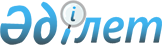 Еуразиялық экономикалық одақтың сыртқы экономикалық қызметінің Бірыңғай Тауар номенклатурасына және Еуразиялық экономикалық одақтың Бірыңғай кедендік тарифіне алюминий электр-лизерлерді футерлеу үшін табандық массаға қатысты өзгерістер енгізу туралыЕуразиялық экономикалық комиссия Алқасының 2019 жылғы 17 қыркүйектегі № 161 шешімі
      2014 жылғы 29 мамырдағы Еуразиялық экономикалық одақ туралы шарттың 42 және 45-баптарына сәйкес Еуразиялық экономикалық комиссия Алқасы шешті:
      1. Еуразиялық экономикалық одақтың сыртқы экономикалық қызметінің Бірыңғай тауар номенклатурасына және Еуразиялық экономикалық одақтың Бірыңғай кедендік тарифіне (Еуразиялық экономикалық комиссия Кеңесінің 2012 жылғы 16 шілдедегі № 54 шешіміне қосымша) мынадай өзгерістер енгізілсін:
      а) № 1 қосымшаға сәйкес Еуразиялық экономикалық одақтың сыртқы экономикалық қызметінің Бірыңғай тауар номенклатурасынан қосалқы позиция алып тасталсын;
      б) № 2 қосымшаға сәйкес Еуразиялық экономикалық одақтың сыртқы экономикалық қызметінің Бірыңғай тауар номенклатурасына қосалқы позициялар енгізілсін;
      в) № 3 қосымшаға сәйкес Еуразиялық экономикалық одақтың Бірыңғай кедендік тарифінің кедендік әкелу баждарының ставкалары белгіленсін;
      г) Еуразиялық экономикалық одақтың Бірыңғай кедендік тарифіне ескерту мынадай мазмұндағы 61С ескертумен толықтырылсын:
      "61С) Кедендік құнның 0 (нөл) %-ы мөлшеріндегі кедендік  әкелу бажының ставкасы Еуразиялық экономикалық комиссия Алқасының 2019 жылғы 17 қыркүйектегі № 161 шешімі күшіне енген күннен бастап қоса алғанда 31.10.2020 жылға дейін қолданылады.".
      2. Осы Шешім ресми жарияланған күнінен бастап күнтізбелік 30 күн өткен соң күшіне енеді. Еуразиялық экономикалық одақтың сыртқы экономикалық қызметінің Бірыңғай тауар номенклатурасынан алып тасталатын КІШІ ҚОСАЛҚЫ ПОЗИЦИЯ Еуразиялық экономикалық одақтың сыртқы экономикалық қызметінің Бірыңғай тауар номенклатурасына қосылатын КІШІ ҚОСАЛҚЫ ПОЗИЦИЯЛАР Еуразиялық экономикалық одақтың Бірыңғай кедендік тарифі кедендік әкелу баждарының СТАВКАЛАРЫ
					© 2012. Қазақстан Республикасы Әділет министрлігінің «Қазақстан Республикасының Заңнама және құқықтық ақпарат институты» ШЖҚ РМК
				
      Еуразиялық экономикалық комиссияАлқасының Төрағасы

Т. Саркисян
Еуразиялық экономикалық
комиссия Алқасының
2019 жылғы 17 қыркүйектегі
№ 161 шешіміне
№ 1 ҚОСЫМША
СЭҚ ТН коды 
Позицияның атауы
Қосым. өлш. бірл.
3801 90 000 0
– өзгелер
 – Еуразиялық экономикалық
комиссия Алқасының
2019 жылғы 17 қыркүйектегі
№ 161 шешіміне
№ 2 ҚОСЫМША
СЭҚ ТН коды 
Позицияның атауы
Қосым. өлш. бірл.
3801 90 000
– өзгелер:
3801 90 000 1
– – хинолинде ерімейтін заттардың салмақ үлесі 76 %-дан кем болмайтын сусымалы майлы материал түріндегі алюминий электр-лизерлерді футерлеу үшін табандық масса
–
3801 90 000 9
– – өзгелер 
–Еуразиялық экономикалық
комиссия Алқасының
2019 жылғы 17 қыркүйектегі
№ 161 шешіміне
№ 3 ҚОСЫМША
СЭҚ ТН коды
Позицияның атауы
Кедендік әкелу бажының ставкасы (кедендік құннан пайыздармен не еуромен, не АҚШ долларымен)
3801 90 000 1
– – хинолинде ерімейтін заттардың салмақ үлесі 76 %-дан кем болмайтын сусымалы майлы материал түріндегі алюминий электр-лизерлерді футерлеу үшін табандық масса
561С)
3801 90 000 9
– – өзгелер 
5